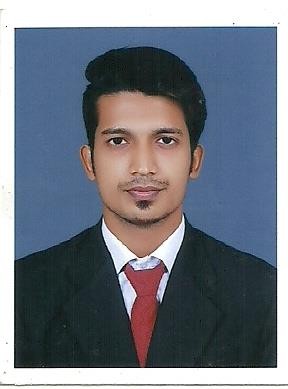  	CAREER OBJECTIVE	A logistics and supply chain management professional looking to obtain a position in a reputed organization that will provide growth, stability and opportunity for advancement. To work in a competitive environment where I can learn newinformation’s to sharpen my knowledge and skills and contribute to the company's growth.LOGISTICS INTERNATIONAL in Cochin, KeralaOperations Executive – Air & Sea Freight Division 2017 APRIL – 2019 MAYPrepare and process import and export documentation according to customs regulations, laws, or procedures.Pay, or arrange for payment of, taxes and duties on shipments. Clear goods through customs and to their destinations for clients.Calculate duty and tariff payments owed on shipments.Request or compile necessary import documentation, such as customs invoices, certificates of origin, and cargo-control documentsQuote duty and tax rates on goods to be imported, based on federal tariffs and excise taxes.Arrange for transportation, warehousing, or product distribution of imported or exported products.Provide advice on transportation options, types of carriers, or shipping routesPrepare papers for shippers to appeal duty charges.& Suggest best methods of packaging or labelling productsShipping & Logistics Administrator training attended Training attended for port & customs clearance & forwarding formalities & documentationSpecial Training attended for UAE shipping, Freight Forwarding Procedures and Familiar with E MIRSAL 2 declaration processing.Customer coordination, order & delivery follow-up.Prepare and follow-up inquires quotations and documents like invoicing, delivery notes.Proficient in Logistics and Supply Chain ManagementGood written and verbal communication skillsProven interpersonal, organizational skills and analytical thinkingMicrosoft Word, excel, PowerPoint, PhotoshopMalayalam, English, Hindi, TamilIndustrious, Team, effective multi-tasking capability, strong organization skills with attention to details, self-motivated and highly dependable.PERSONAL INFORMATIONDate of birth	: 14/12/1993Nationality	: IndianMarital status	: SingleDECLARATIONI hereby declare that all the statements made in this resume are true, complete and correct to the best of my knowledge and belief.Place: SHARJAH	VAISHNAVDate: 26/11/2019Course NameInstitution/UniversityYear of PassingDiploma in Logistics and Supply Chain ManagementMithra Institute of Management Studies2016Bachelor of CommerceNJAANA DEEPA VIDHYAPEEDAM(MAHATHMA GANDHI UNIVERSITY)2014+2KERALA STATE BOARD2011SSLCKERALA STATE BOARD2009